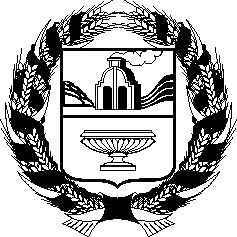 МАКАРЬЕВСКИЙ СЕЛЬСКИЙ СОВЕТ ДЕПУТАТОВСОЛТОНСКОГО РАЙОН АЛТАЙСКОГО КРАЯПОСТАНОВЛЕНИЕ20.02.2017										№ 1с. МакарьевкаО назначении публичных слушаний « Об исполнениибюджета муниципального образования Макарьевский сельсовет за 2016 г.»	Руководствуясь решением Макарьевского сельского Совета депутатов от 09.10.2012  № 23 « О публичных слушаниях в муниципальном образовании Макарьевский  сельсовет Солтонского района Алтайского края  ПОСТАНОВЛЯЮ:	1. Назначить на 11 часов 22 марта  2017 года в помещении  сельсовета  публичные слушания « Об исполнении бюджета муниципального образования Макарьевский  сельсовет за 2016 г.»	2. Утвердить комиссию, ответственную за организацию и проведение публичных слушаний ( Приложение № 1).	3. Возложить обязанности по учету предложений «Об исполнениибюджета муниципального образования Макарьевский сельсовет за 2016 г.»Алтайского края на члена комиссии, зам. главы Администрации сельсовета Русанову В.М.	4. Замечания и предложения по  исполнению бюджета муниципальногообразования Макарьевский  сельсовет за 2016 г. направляются для обобщения  комиссию ( Русанова В.М. т. 25-3-43) не позднее 17 марта 2017 года.5. Порядок и учет предложений по исполнению бюджета муниципального образования Макарьевский  сельсовет за 2016 г.  утвердить ( Приложение № 2).6. Обнародовать настоящее постановление на доске информации Администрации сельсовета и информационном стенде сел Афонино, Излап, Каракан7. Контроль за исполнением настоящего постановления  оставляю за собой.Глава сельсовета						           	Г.В.Гайворонская